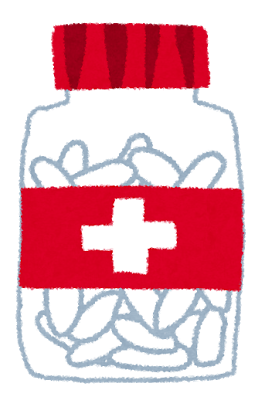 …医薬品を使用する本来の目的である、病気のや健康をつ働きのこと。（熱が下がった、せきが止まった、など）この主作用が、私たちの体が持っているを助けてくれます。…本来の目的以外の好ましくない働きのこと。（医薬品を使用したことで、眠くなったり、体にぶつぶつができたりする、など）＜副作用が起こる主な原因＞●医薬品を使う人の体質によるもの　●医薬品を使った人のその時の体調によるもの　　●医薬品がもっている性質によるもの　●医薬品の使い方によるもの　　＜副作用の危険をけるために＞●医師・薬剤師などに伝える病院をした時、薬局やドラッグストアで一般用医薬品を購入しようとする時は、医師や薬剤師などに自分の病状や体質(アレルギーなど)、副作用の経験、のんでいる医薬品などの情報をしっかり伝えましょう。●自分の薬を知る自分がのむ医薬品について、のみ方（のむ回数、のむ時間、のむ量）、効果、予想される副作用やその対処法、一緒にのんではいけない医薬品や飲食物などを事前にしっかり確認しましょう。●・を必ず守る「早く治したいからもう１錠」などの自己判断は絶対にしてはいけません！また、他の人が病院でもらった医薬品を使うこと（使いまわし）はもってのほか、症状が似ているからといって以前もらった医薬品を使うこと（再使用）もしてはいけません。